.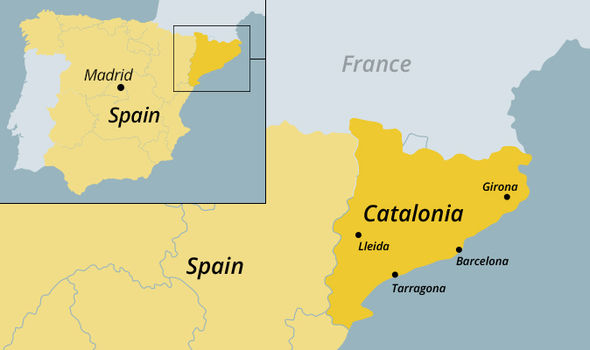 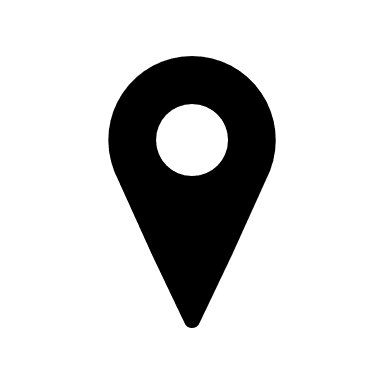 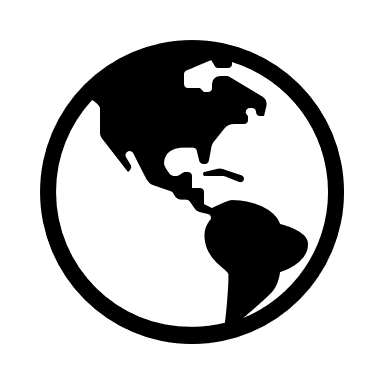 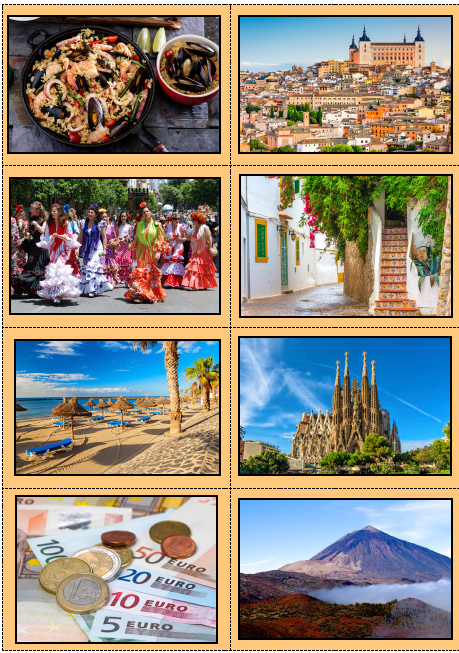 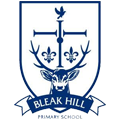 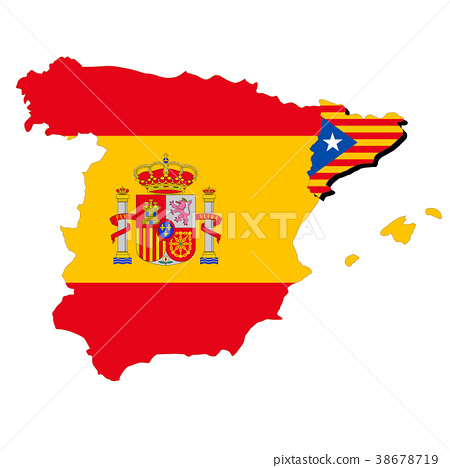 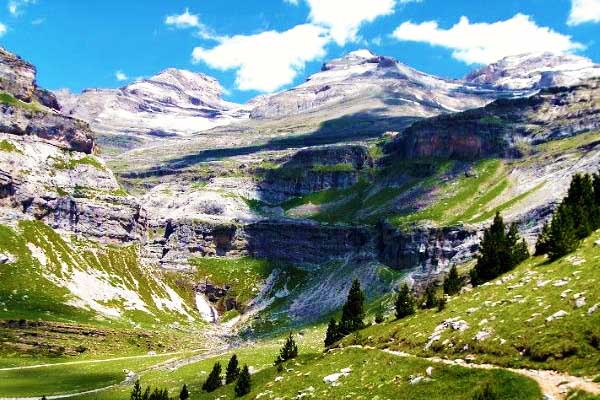 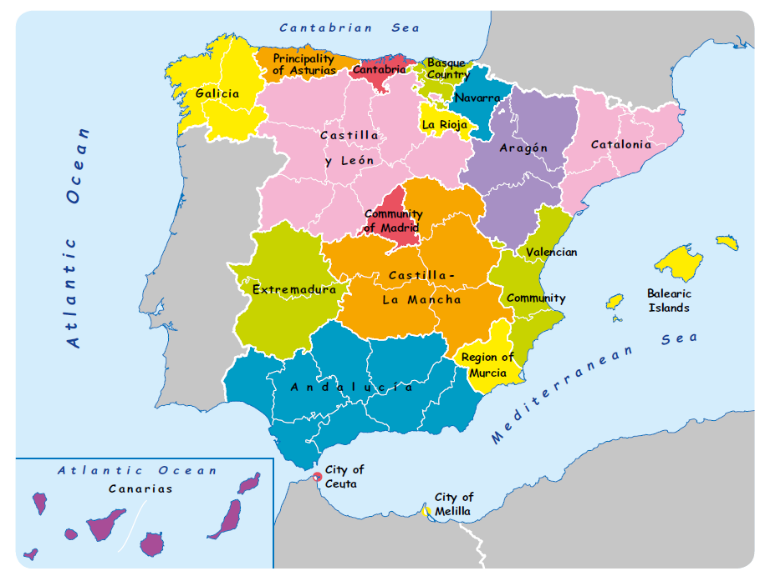 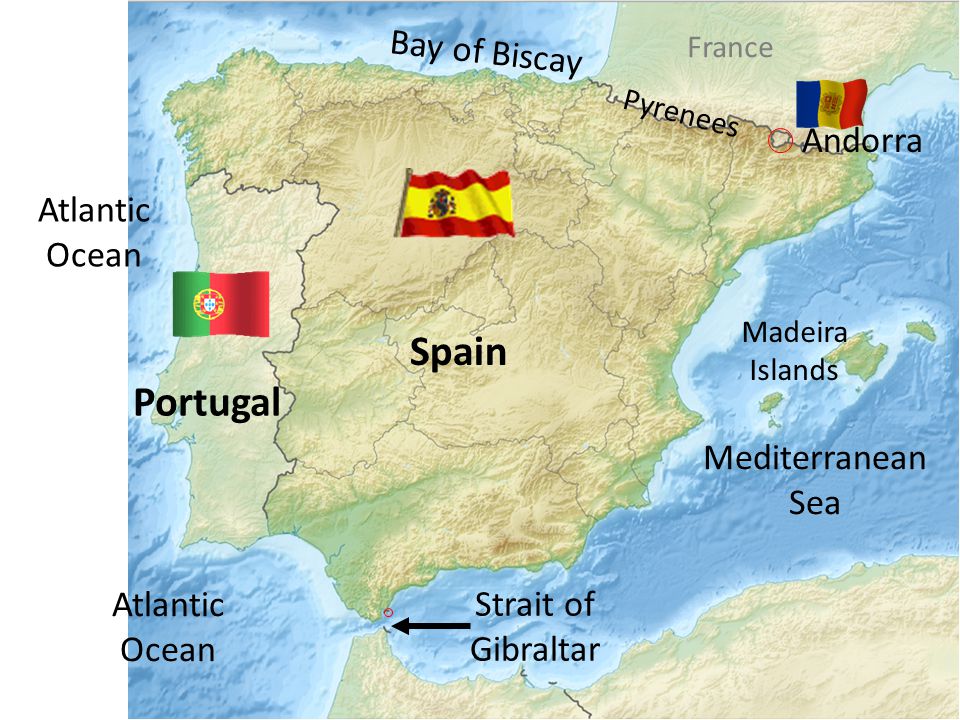 Key VocabularyKey VocabularyKey VocabularyKey VocabularyKey VocabularyKey VocabularyCultureThe traditions and beliefs that a group of people practice in their daily lives.Capital cityA capital city (or capital town or just capital) is a city or town, specified by law or constitution, by the government of a country, or part of a country, such as a state, province or county. It usually serves as the location of the government's central meeting place and offices.Climate The long-term pattern of weather in a particular area.Autonomous communitiesSpain is split into regions called ‘autonomous communities’ which means each region has the autonomy to decide how it is governed. TourismTravel for pleasure or business; the practice of touring, the business of attracting, accommodating, and entertaining tourists,GeographyYear 4Spain and Catalonia Skills covered this half term:Use maps, atlases, globes and digital/computer mapping to locate countries, states and geographically significant land features. To use a map scale to understand the significance of the size of Britain compared to the size of the Spain and Catalonia. To locate autonomous communities of Spain. 